Lucas Blond Caron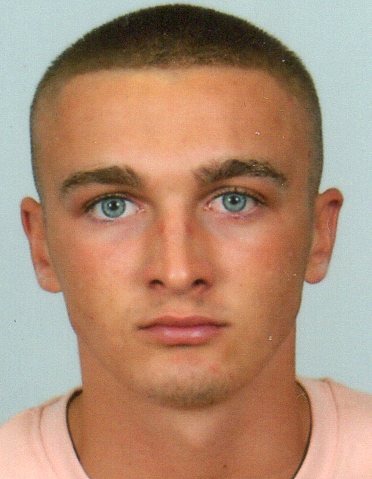 109 rue saint-michelOutreau  62230Né le: 19/04/2001Tél: 07.62.91.40.79Mail: lucasblond1904@gmail.comObjectifs:Acquérir de l’expérience dans le domaine du transport et de chauffeur VL et  poids lourd, super lourd régionale et nationaleFormation:PSC1 à la caserne de Boulogne sur mer Opale secourisme, en Janvier 2020Permis B en Décembre 2019Bac technologique en gestion finance à Montreuil sur mer en Juin 2019 Expériences professionnelles:Chauffeur-livreur chez Polyport à Boulogne-sur-mer en Décembre 2020 jusqu’à ce jour Palettisation logistique à Mowi à Boulogne-sur-mer de Juin 2020 a juillet 2020Décorticage coquilles saint Jacques et conditionnement, pesé à la marée à CPBO à Boulogne sur mer de Février 2020 à Juin 2020Centres d’intérêts: La musculation La course à pied Regarder des documentaires sur l’actualité Football Lecture sur le sport